ПОМОГИ В БОРЬБЕ С НАРКОТИКАМИ!ПОМОГИ В БОРЬБЕ С НАРКОТИКАМИ!Если тебе стало известно:о фактах незаконного оборота наркотиков;об интернет-сайтах, рекламирующих запрещенные вещества;о фактах нанесения на фасадах зданий надписей с ссылками на Интернет-ресурсы, где продаются наркотики,сообщи об этомпо тел. +7 (905) 461-02-24 (whatsapp, tg);на бот обратной связи@antinarkotik_skbotСледи за новостями в области противодействия незаконному обороту наркотиков, подписавшись на telegram-канал краевой антинаркотической комиссии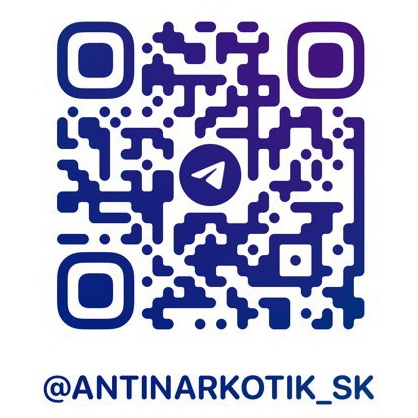 